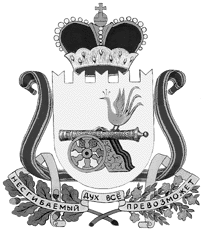 администрация муниципального образования«Вяземский район» смоленской областиПОСТАНОВЛЕНИЕот 07.07.2022 № 1160О существенных изменениях в условия контрактаВ соответствии с частью 65.1 статьи 112 Федерального закона 
от 5 апреля 2013 г. № 44-ФЗ «О контрактной системе в сфере закупок товаров, работ, услуг для обеспечения государственных и муниципальных нужд» Администрация муниципального образования «Вяземский район» Смоленской области постановляет:1. Создать комиссию по принятию решения о внесении изменений в существенные условия контракта и утвердить в следующем составе:2. Положение о комиссии по принятию решения о внесении изменений в существенные условия контракта утвердить согласно приложению.3. Установить, что:3.1. Изменение по соглашению сторон существенных условий контракта на закупку товаров, работ, услуг для нужд Администрации муниципального образования «Вяземский район» Смоленской области (далее - контракт), заключенного до 1 января 2023 года, если при исполнении такого контракта возникли независящие от сторон контракта обстоятельства, влекущие невозможность его исполнения, осуществляется заказчиком на основании распоряжения Администрации муниципального образования «Вяземский район» Смоленской области (далее - Администрация) в пределах невыполненных обязательств по контракту на дату поступления обращения поставщика (подрядчика, исполнителя) о необходимости изменения существенных условий контракта; 3.2. Изменение цены контракта осуществляется в пределах доведенных в соответствии с бюджетным законодательством Российской Федерации лимитов бюджетных обязательств, объемов финансового обеспечения закупок, предусмотренных планом финансово-хозяйственной деятельности.4. Для изменения существенных условий контракта структурное подразделение Администрации, ответственное за контракт, на основании обращения поставщика (подрядчика, исполнителя) о необходимости изменения существенных условий контракта, требования к которому установлены пунктом 4 настоящего постановления, в течение 3 рабочих дней со дня поступления такого обращения  готовит документы, указанные в пункте 4 настоящего порядка, и направляет их на рассмотрение комиссии для принятия решения об изменении существенных условий контракта с приложением пояснительной записки, содержащей в том числе обоснования вносимых изменений существенных условий контракта, сведения об обстоятельствах, влекущих невозможность исполнения контракта, являющихся основаниями для изменения существенных условий контракта с приложением следующих документов: 4.1. Обоснования возможности изменения существенных условий контракта, содержащего в том числе сведения о соблюдении положений частей 1.3-1.6 статьи 95 Федерального закона от 5 апреля 2013 г. № 44-ФЗ «О контрактной системе в сфере закупок товаров, работ, услуг для обеспечения государственных и муниципальных нужд», а также сведения о соответствии предлагаемого изменения цены контракта объемам финансового обеспечения закупок, предусмотренным планом финансово-хозяйственной деятельности (в случае изменения цены контракта); 4.2. Документа, подтверждающего объем выполненных обязательств по контракту по состоянию на дату направления предложения, подписанного сторонами контракта;4.3. Копии контракта и копии дополнительных соглашений к контракту (при их наличии);4.4. Проекта дополнительного соглашения об изменении существенных условий контракта;4.5. Документов, подтверждающих наступление независящих от сторон контракта обстоятельств, влекущих невозможность его исполнения, являющихся основаниями для изменения существенных условий контракта;4.6. Обоснования предлагаемой цены контракта (в случае изменения цены контракта).5. Решение комиссии оформляется протоколом, который содержит решение комиссии о возможности согласовании или невозможности внесения изменений в существенные условия контракта.6. В случае принятия решения о возможности согласования внесения изменений в существенные условия контракта, решение комиссии прилагается к проекту распоряжения Администрации об изменении существенных условий контракта с приложением документов, указанных в настоящем постановлении и вносится Главе муниципального  образования «Вяземский  район» Смоленской области на рассмотрение.7. Определить, что ответственность за изменение существенных условий контракта в соответствии с решением комиссии несут лица, подписавшие дополнительное соглашение к заключенному контракту.8 Опубликовать настоящее постановление в газете «Вяземский вестник» и разместить на официальном сайте Администрации муниципального образования «Вяземский район» Смоленской области.9. Контроль за исполнением данного постановления оставляю за собой.Глава муниципального  образования«Вяземский  район» Смоленской области                                              И.В. ДемидоваПриложение к постановлению Администрации муниципального образования «Вяземский район» Смоленской областиот 07.07.2022 №  1160ПОЛОЖЕНИЕо комиссии по принятию решения о внесении изменений в существенные условия контракта1. Общие положения.1.1.	Настоящее Положение определяет задачи, права и порядок работы комиссии по принятию решения о внесении изменений в существенные условия контракта (далее - комиссия).1.2.	Комиссия является постоянно действующей.1.3.	Комиссия в своей деятельности руководствуется Конституцией Российской Федерации, законами и иными правовыми актами Российской Федерации, Смоленской области, муниципальными правовыми актами и настоящим Положением.1.4.	Комиссия создаётся в соответствии с частью 65.1 статьи 112 Федерального закона от 05 апреля 2013 г. № 44-ФЗ «О контрактной системе в сфере закупок товаров, работ, услуг для обеспечения государственных и муниципальных нужд» для принятия решения о внесении изменений в существенные условия контракта. 2. Основные задачи комиссии.2.1.	Задачи комиссии:2.1.1. рассмотрение поступивших в комиссию обращений от структурных подразделений Администрации об изменении существенных условий контракта (далее - предложение) с приложением необходимых документов;	2.1.2.	принятие решения о возможности согласовании или невозможности внесения изменений в существенные условия контракта. 3. Права комиссии3.1.	Запрашивать и получать от поставщика (подрядчика, исполнителя) информацию и документы для работы комиссии.3.2.	Приглашать и заслушивать на заседаниях комиссии представителей поставщика (подрядчика, исполнителя) по вопросам, входящим в компетенцию комиссии.4. Организация работы комиссии4.1.	Состав комиссии утверждается постановлением Администрации. Комиссия формируется в составе председателя комиссии, заместителя председателя комиссии, секретаря комиссии и членов комиссии.4.2.	Председатель комиссии:- осуществляет общее руководство работой комиссии;- назначает заседания комиссии и определяет повестку дня;- осуществляет контроль за реализацией решений, принятых комиссией.4.3.	В случае отсутствия председателя комиссии его обязанности исполняет заместитель председателя комиссии.4.4.	Секретарь комиссии:- исполняет обязанности по подготовке документов для рассмотрения на заседании комиссии;- осуществляет подготовку заседаний комиссии;- ведёт протокол заседания комиссии, уведомляет членов комиссии о дате, месте и времени проведения заседаний комиссии.4.5. В случае отсутствия секретаря комиссии его обязанности исполняет член комиссии, назначенный председателем комиссии.4.6.	Комиссия осуществляет свою деятельность в форме заседаний, проводимых по мере необходимости. Кворум составляет не менее 1/2 состава комиссии.4.7.	Решение комиссии принимается путем открытого голосования большинством голосов членов комиссии, присутствующих на заседании. Каждый член комиссии и секретарь комиссии имеет один голос. При равенстве голосов голос председательствующего является решающим.4.8.	Решение комиссии носит обязательный к исполнению характер.  ВИЗЫДемидова Инна Васильевна- Глава муниципального образования «Вяземский район» Смоленской области, председатель комиссииЛосев Виктор Георгиевич- заместитель Главы муниципального образования «Вяземский район» Смоленской области, заместитель председателя комиссииСтуднева Светлана Сергеевна- начальник отдела по регулированию контрактной системы в сфере закупок Администрации муниципального образования «Вяземский район» Смоленской области, секретарь комиссииБеленко Владимир Петрович- первый заместитель Главы муниципального образования «Вяземский район» Смоленской области, член комиссииВавилова Светлана Борисовна- заместитель Главы муниципального образования «Вяземский район» Смоленской области, член комиссииЧерепкова Лилия Геннадьевна- начальник финансового управления Администрации муниципального образования «Вяземский район» Смоленской области, член комиссииКургуз Ирина Анатольевна- заместитель начальника финансового управления-начальник бюджетного отдела Администрации муниципального образования «Вяземский район» Смоленской области, член комиссииЦурков Сергей Витальевич- начальник управления жилищно-коммунального хозяйства, транспорта и дорожного хозяйства Администрации муниципального образования «Вяземский район» Смоленской области, член комиссииКузнецова Евгения Александровна- начальник отдела строительства и целевых программ Администрации муниципального образования «Вяземский район» Смоленской области, член комиссииБерезкина Вера Павловна- начальник юридического отдела Администрации муниципального образования «Вяземский район» Смоленской области, член комиссииСеменков Игорь Михайлович- председатель комитета образования Администрации муниципального образования «Вяземский район» Смоленской области, член комиссииСмирнов Виктор Александрович- председатель комитета по культуре, спорту и туризму Администрации муниципального образования «Вяземский район» Смоленской области, член комиссииКустарева Надежда Валентиновна- начальник отдела опеки и попечительства Администрации муниципального образования «Вяземский район» Смоленской области, член комиссии;Семенова Наталья Юрьевна- начальник отдела бухгалтерского учета и отчетности – главный бухгалтер Администрации муниципального образования «Вяземский район» Смоленской области, член комиссии.Зам. Главы МО «Вяземский район» Смоленской области___________________В.Г. Лосев    «___» ______   2022Начальник  юридического отдела___________________В.П. Березкина    «___» ______   2022Главный специалист отдела муниципальной службы___________________Л.В. Икатова    «___» ______   2022Исп. Начальник отдела  по  регулированиюконтрактной  системы  в  сфере  закупок        ___________________С.С. Студнева    тел.:   2-49-04«___» ______   2022Разослать: ОМС, отделу  по  регулированию контрактной  системы  в  сфере  закупок, членам комиссии (13), сайт, редакции газеты «Вяземский вестник», регистрЭкз.19    Редакции газеты «Вяземский вестник», 